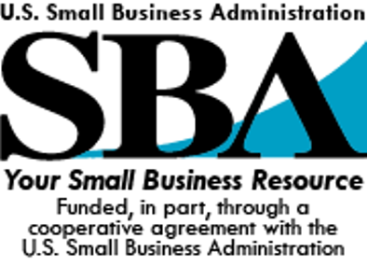 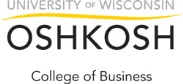 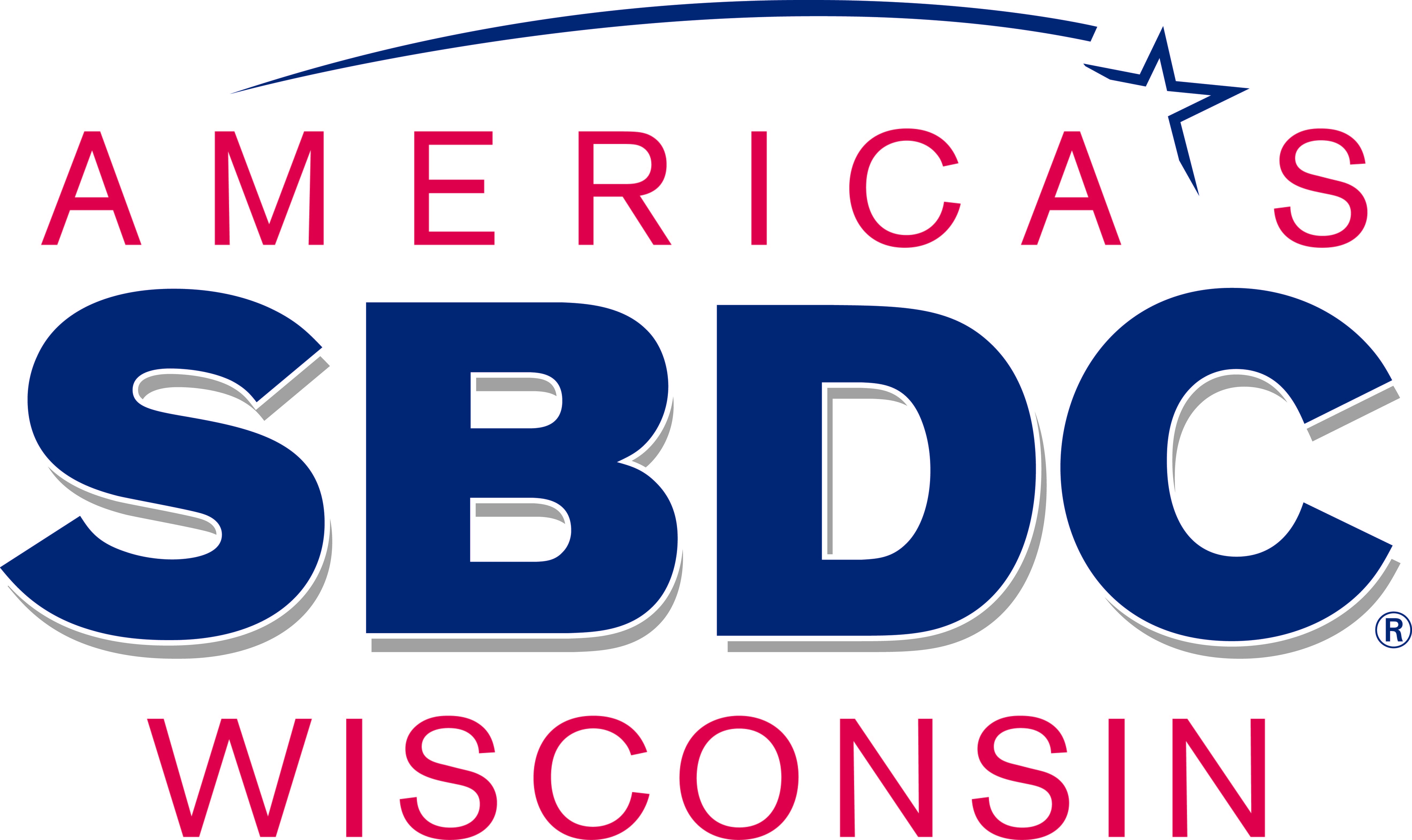 Business Plan OutlineUW Oshkosh Small Business Development CenterTel. 1-800-232-8939 (In Oshkosh, (920) 424-1453) – Web Site: www.uwosh.edu/sbdcThere are a variety of styles and formats used for business plans. The content of the plan is much more important than rigid adherence to a specific format, although the following section headings are frequently used for business plans seeking outside financing from lenders. I.	Executive SummaryThe Executive Summary begins with a concise, one-paragraph description of your business, followed by one paragraph summaries of the marketing, financial and management strategies you will use to make your business successful. The executive summary part of the business plan is normally written last.II.	The Business and its Product/ServicesThis section identifies and describes, in detail, the products and/or services your business will sell, along with a description of what customer problem, need or desire they address. There should also be some description of where and how you will sell you products/services, and the legal structure of the business (sole proprietorship, limited liability company, etc.).  III. Industry Analysis
This section identifies the larger industry or business sector which your business will be part of, and discusses the current economic conditions in the industry, recent trends, and what the future outlook is. It helps bankers and investors evaluate the ability of your business to make a profit and repay loans.IV. Customer/Market Analysis
This section identifies your target markets. It should include a detailed profile of your customers and major customer segments in terms of key demographics, such as income, age, gender, etc. There should also be some an estimate of number of potential customers in your target geographic market area.V. Competitive Analysis
This section identifies your competitors and describes their business strengths and weaknesses in five key areas – pricing, products/services mix, place/location, promotion and positioning strategy. This section should also discuss the opportunities and threats that the weaknesses and strengths of your competitors create for your business, and what your competitive advantage will be.UW Oshkosh Small Business Development Center – Business Plan Outline (cont.)VI.	Marketing PlanBased on the previous analysis of your industry, customer/market and competition, this section describes how you plan to market your business. The section should address the five elements of marketing strategy (see Appendix A for examples):	1.	Product/Service Strategy – what mix of products and services will you sell and how			does that best meet customer needs and how does it compare to your competitors.	2. 	Pricing Strategy – how will you price your products/services relative to competitors.	3.	Place/Location Strategy – how will the proposed or current location of your business 			best meet the needs of your customers and/or create an advantage over competitors.  	4.	Promotional Strategy – how will you promote your business and how will that make 			customers aware of your business and interested in buying your products/services.	5.	Positioning Strategy – what values do you want potential customers to associate with 			your business, and how will that set you apart from the competition.This section should also include your sales and marketing goals for the next three years (see Appendix A for example) including sales forecasts. It should also discuss the assumptions that you make for the sales forecasts, and how the forecasts relate to the number of potential customers in the target market area. It would also be valuable to include an appendix in the business plan that lists all of the specific tasks required to implement and monitor each element of your marketing plan (see Appendix A). To ensure that the details are clear and that specific persons are accountable, each task should have a target completion date and a person assigned to it.VII.	Financial PlanThis section details the investment needed to start or expand the business and the expected financial performance of the business for the next three years based on the information in a series of financial documents (see Appendix for format).The first of those documents is a list of what resources (i.e., building, machinery, equipment, etc.) will be needed to open or expand the business. It should also explain how the costs of these resources will be financed either by the owner or an outside source of financing. Details supporting these costs should be included in an appendix to the business plan. In addition to startup/expansion costs, the financial plan must include a projected profit & loss statement with monthly projections of sales and expenses for the next year, along with projections of annual revenues and expenses for an additional two years. The plan must also include projected cash flow statements showing sources and uses of funds from startup through the next three years of business. There should also be projected balance sheets listing assets, liabilities and owner’s equity at the beginning and end of each of the next three years. There also needs to be an explanation of any significant changes in the business that would affect cash flow during a particular year (i.e., additional staffing, equipment purchase, etc.).UW Oshkosh Small Business Development Center – Business Plan Outline (cont.)VIII.	Management PlanWhat experience does the owner(s) of the business have in starting or managing a business? Does the owner(s) of the business have any prior experience in industry the business will be part of? What skills and abilities will key employees bring to the business? What outside resources (i.e., lawyers, accountants, marketing agency, etc.) will be part of the company’s “management team” to help fill in gaps of knowledge or experience? IX. Critical RisksIdentify and describe the potential barriers or problems that could arise and lessen the chances of your business being successful. Describes your contingency plans for those risks. From a lender’s perspective, how the business will repay its loans if the owner(s) die or are permanently disabled is one of the most critical risks that should be addressed in this section.X.	AppendicesThe details supporting various sections of your business plan should be included in separately letter appendices at the end of the plan (i.e., Appendix A, B, C, etc.). However, do not include information simply for the purpose of making your plan longer. A well-written business plan of a few pages can often be more successful in securing financing than a poorly-written plan of many pages. AppearanceTo attract outside funding from either financial institutions and/or investors, it is critical that your business plan be professional in appearance, and utilize good grammar and correct spelling. At a minimum, it should be typed and bound in a loose-leaf binder. For More Information and Assistance, Contact:Small Business Development CenterUW Oshkosh College of BusinessSage Hall Room 1614800 Algoma BoulevardOshkosh, WI  54901-3551Tel. (920) 424-1456 or 1-800-232-8939Web Site: www.uwosh.edu/sbdcAppendix A – Business Plan Outline – Examples of Marketing Plan DetailsSample Marketing Goals	1.	First Year Sales of $250,000 			-- $25,000 sales in first quarter 			-- $50,000 sales in second quarter 			-- $75,000 sales in third quarter			-- $100,000 sales in fourth quarter 	2. 	Average Revenue of $100 per Customer Transaction	3.	First Year Customer Sales of 2,500 Transactions			-- 250 transactions in first quarter 			-- 500 transactions in second quarter 			-- 750 transactions in third quarter			-- 1,000 transactions in fourth quarter Marketing Task List FormatAppendix B – Business Plan Outline – Financial Plan DetailsStartup/Expansion CostsResearching & Writing a Business Plan – Financial AssessmentUW Oshkosh Small Business Development Center Worksheet #5 – Estimating Startup/Expansion Costs – Loan PaymentsNote: To calculate an estimated loan payment for various interest rates, go to the Arkansas Small Business Development Center web site: http://asbdc.ualr.edu/scripts/affordabilly/Appendix B – Business Plan Outline – Financial Plan DetailsOperating Budget for First Year - Fixed ExpensesAppendix B – Business Plan Outline – Financial Plan DetailsOperating Budget for First Year – Projected SalesNote: There are a number of methods that can be used to project sales. Below are two common examples.Projected Sales based on Unit SalesNotes:1. Depending on the type of business, the term “unit” can mean a physical product, an hour of service, a project or job, etc.2. When a company will have multiple prices for its products or services, the “average price per unit” can be a simple average of all the various prices (which assumes equal quantities of each product will be sold) or a weighted average based on the projected “mix” of products or services to be sold.Projected Sales based on Customer SalesAppendix B – Business Plan Outline – Financial Plan DetailsProjected Profit & Loss Statement for First Year – Sales, Variable Expenses and Profit/LossNotes:1. Depending on the type of business, the term “unit” can mean a physical product, an hour of service, a project or job, etc.2. When a company will have multiple prices for its products or services, the “average price per unit” can be a simple average of all the various prices (which assumes equal quantities of each product will be sold) or a weighted average based on the projected “mix” of products or services to be sold.3. Variable expenses are expenses that vary directly with sales, such as the cost of buying a product from a supplier, hiring an independent contractor to perform part of the service.  Another term for variable expenses is “cost of goods sold”. Appendix B – Business Plan Outline – Financial Plan DetailsProjected Profit & Loss Statements for Second and Third Years – Sales, Variable Expenses and Profit/LossNotes:1. Depending on the type of business, the term “unit” can mean a physical product, an hour of service, a project or job, etc.2. When a company will have multiple prices for its products or services, the “average price per unit” can be a simple average of all the various prices (which assumes equal quantities of each product will be sold) or a weighted average based on the projected “mix” of products or services to be sold.3. Variable expenses are expenses that vary directly with sales, such as the cost of buying a product from a supplier, hiring an independent contractor to perform part of the service.  Another term for variable expenses is “cost of goods sold”. Appendix B – Business Plan Outline – Financial Plan DetailsCombined Sources & Uses of Funds and Cash Flow Statements 				Notes:				1. Excluding loan payments and owner’s draw.				2. Cash on hand at the end of one year is the same as cash on-hand at start of following year Appendix B – Business Plan Outline – Financial Plan Details Projected Balance Sheet 	Notes:	1. Principle amount only - loans payable amount is reduced by principal paid during the year	2. Owner’s Equity may be a negative or positive number depending on whether the business was profitable and/or additional loans were taken out during year.	3. The Total Assets must always equal the Total Liabilities & Equity, with the equity being the difference between total assets and total liabilities.Appendix B – Business Plan Outline – Financial Plan DetailsBreakeven AnalysisWhen a business does not project a profit for its first year of operations, it’s important to project the point at which the business will be able to breakeven financially. Depending the type of business, there are various ways to calculate breakeven points. Below are some examples:*Note: If a business has multiple products, an overall average profit per unit must be calculated based on estimated product mix of sales. *Note: If a business has multiple products, an overall average profit per unit must be calculated based on estimated product mix of sales. TaskDescriptionPerson ResponsibleCompletion DateItemTotal 
Estimated Cost Equity Investment (by owner if any)Business LocationExamples:- Loan Down Payment to Purchase Building- Security Deposit to Lease Office/Building- Remodeling Cost for Home-Based BusinessMachinery & Equipment Examples:- Production machinery and tools- Storage and display equipment- Vehicles for travel or deliveryOffice Furnishings & FixturesExamples:- desks, chairs, tables, file cabinets, etc.Office Equipment Examples:- Computer and printer- Business software- Fax machine and/or copier- Phone system and/or cell phoneOther Items (specify):Examples:- Initial Inventory- Creation of Web Site- Lawyer fee for creating LLCInitial Cash On-Hand- to cover first month operating expensesTotal Startup CostsLess: Equity InvestmentFinancing Required for StartupEstimated Monthly Loan Payment (see Note below)Financing Required for Startup/Expansion(from previous page)Annual Interest RateEstimated Monthly Loan Payment2%3%4%5%6%7%8%Projected Fixed ExpensesMonth #1Month#2Month#3Month
#4Month#5Month#6Month#7Month#8Month#9Month#10Month#11Month#12Annual TotalBusiness Location:Example: - Rent or lease payment Utilities:Examples: - Electricity and heating- Telephone and cell phone- Internet accessInsurance:Examples:- Property- Business LiabilityProfessional Service Fees:Examples:- Bookkeeper or accountant- LawyerSupplies:Examples:- Office supplies- Other: ______________Advertising & Marketing:- Advertising, brochures, web site, trade shows, etc.Employee Salaries & Wages:- Salaries & Wages- Social Security taxes- Workers comp. insurance- Benefits Owner’s Compensation- Owner’s DrawOther Fixed Expenses: Total Fixed ExpensesLoan Payments:Examples:- Start-up/Expansion Expenses- Building Mortgage - Equipment LoanMonth #1Month#2Month#3Month
#4Month#5Month#6Month#7Month#8Month#9Month#10Month#11Month#12Annual TotalProjected Unit Sales(see Note 1)Average Price per Unit(See Note 2)Projected Sales Revenue (Units X Price = Revenue)Month #1Month#2Month#3Month
#4Month#5Month#6Month#7Month#8Month#9Month#10Month#11Month#12Annual TotalProjected No. of CustomersAve. Revenue per CustomerProjected Sales Revenue (Customers X Ave. Revenue = Total Revenue)Month #1Month#2Month#3Month
#4Month#5Month#6Month#7Month#8Month#9Month#10Month#11Month#12Annual TotalProjected Sales Revenue (from previous page)Projected Variable Expenses____% of Sales = Expenses orUnits x Cost/Unit = ExpensesProjected Fix Expenses(from previous page)Total Expenses(Fixed and Variable)Projected Profit (Loss)(Revenue – Expenses = Profit)Less: Loan Payments:- Start-up/Expansion Expenses- Building Mortgage - Equipment LoanProfit/Loss after Loan PaymentsVariable ExpensesMonth #1Month#2Month#3Month
#4Month#5Month#6Month#7Month#8Month#9Month#10Month#11Month#12Annual TotalProjected Unit Sales (see Note 1)Variable Expenses per Unit(see Note 3)Projected Variable ExpensesYear 2Year 3Projected Sales Revenue (from previous page)Projected Variable Expenses____% of Sales = Expenses orUnits x Cost/Unit = ExpensesProjected Fix Expenses(from previous page)Total Expenses(Fixed and Variable)Projected Profit (Loss)(Revenue – Expenses = Profit)Less: Loan Payments:- Start-up/Expansion Expenses- Building Mortgage - Equipment LoanProfit/Loss after Loan PaymentsVariable ExpensesYear 2Year 3Projected Unit Sales (see Note 1)Variable Expenses per Unit(see Note 3)Projected Variable ExpensesItemStartup Funds Year 1Year 2Year 3Owner’s Cash Investment in BusinessCash from other InvestorsCash from Loans and other Forms of DebtLess: Startup Costs & ExpensesCash On-Hand at Start of Operations/YearAdd: Cash Receipts from CustomersLess: Cash Paid to Suppliers and Employees for fixed and variable expenses (see Note 1)Cash Position after OperationsLess: Interest & Principal Paid on Loans (Monthly Payment X 12 months)Add: Additional Investment or Loans Less: Owner’s Draw (if any)Cash On-Hand at End of Year (see Note 2)Beginning of Year 1Beginning of Year 1End of Year 1End of Year 1End of Year 2End of Year 2End of Year 3 End of Year 3 Balance Sheet ItemAssetsLiabilities 
& EquityAssetsLiabilities 
& EquityAssetsLiabilities 
& EquityAssetsLiabilities 
& EquityCash on Hand Accounts Receivable Inventory On HandFixed Assets – building, land, machinery, etc.Total AssetsAccounts PayableLoans Payable (see Note 1)Owner’s Investment/Equity (see Note 2) Total Liabilities and EquityAssets vs. Liabilities & Equity (see Note 3)Breakeven Analysis – Retail BusinessBreakeven Analysis – Retail BusinessProjected Annual Fixed Expenses$Average Profit per Unit*Ave. Price per Unit – Variable Expenses per Unit = Ave. Profit per UnitBreakeven Point in Units(Total Annual Fixed Expenses/Average Profit per Unit)Breakeven Point in RevenueFixed Expenses + (Variable Expense per unit X Breakeven Point in Units)$Breakeven Analysis – Manufacturing BusinessProjected Annual Fixed Expenses$Average Profit per Unit* Ave. Price per Unit – Variable Expenses per Unit = Ave. Profit per Unit Breakeven Point in Units(Total Annual Fixed Expenses/Average Profit per Unit)Breakeven Point in RevenueFixed Expenses + (Variable Expense per Unit X Breakeven Point in Units)$Breakeven Analysis – Service BusinessBreakeven Analysis – Service BusinessProjected Annual Fixed Expenses$Number of Billable Hours per YearAllow for a certain percentage of non-billable hours each week.Example: 10 hours per week @ 50 weeks per year = 500 hoursMinimum/Breakeven Price per Hour$